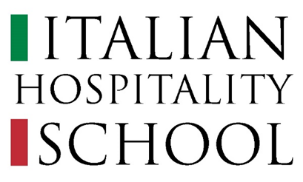 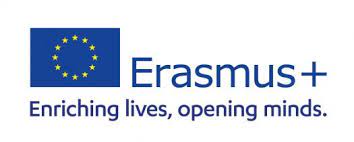 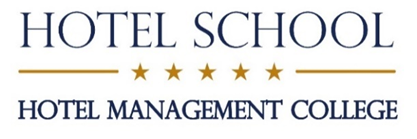 Erasmus Adult Learner Mobility Call 2 “Individual learning mobility of adult learners”Erasmus+ Accreditation for Adult Education 2021.-2027., Nr. 2020-1-LV01-KA120-ADU-094540, VIAA Nr. LV01/KA120/ADU/2020/001Project 2021 and Agreement 2021 No. 2021-1-LV01-KA121-ADU-000006170Call-2 Date: from May 20, 2022 by May 31, 2022.Information and application template is at www.e-hotelschool.lv front page and Erasmus+ section.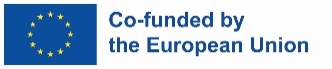 Dear Adult Learners (VPS Groups and/or BTEC4) ,SIA "HOTEL SCHOOL" Viesnīcu biznesa koledža (HOTEL SCHOOL Hotel Management College) announces the call-2 for the participation in the competition in the Erasmus Adult Education Project KA1 2021 “Adult Education Mobility” with project No. 2021-1-LV01-KA121-ADU-000006170  for Individual learning mobility of adult learners during the period from June 2022 to September 2022 (or July 2022 to October 2022 in case of technical reasons).Please prepare your application with the CV, motivation letter and other attachments to participate in the competition and send to the email internships@hotelschool.lv starting from May 20, 2022 by May 31, 2022. The objectives of the Erasmus Adult Education Project and the Call-2 are: (Continuously) improve competences in Sustainable Development, ESDGC, Global Dimension of adult educators, adult learners (direct, indirect), non-academic staff;Develop sense of initiative, entrepreneurship and entrepreneurial competence (including skills, knowledge, attitudes) of direct and indirect HS adult learners;Enhance digital competence (basic and advanced) and digitalization competence of adults interacting with HS as adult learners, adult educators (direct and indirect)(continuously) improve communication in foreign language of life-long learners (including adult educators and adult learners);Strengthen HOTEL SCHOOL collaboration and networking with international labour markets, stakeholders involved for life-long learning activities, research and dissemination;Number of competition mobilities: The competition includes 8 individual learning mobilities of adult learners with duration 30 (thirty) days each mobility. At least 4 of 8 participants selected will be participants with fewer opportunities. Mobility Schedule: Individual schedule for 30 days mobility of each participant will be arranged during the period from June 2022 to September 2022 (or July 2022 to October 2022). The 2 (two) travel days will be added to the overall schedule. Place of Mobility: Italian Hospitality School www.hoschool.it, in the center of Roma, Italy, plus Italian Hospitality Companies across Italy.Place of Living: joined with other students apartment for the period of at least 2 weeks in Roma (14 days), Italy, plus the accomodation from the Italian Hospitality Companies in the Italian cities, where the Italian Hospitality Companies are located across Italy (16 days).Italian Hospitality School will arrange the learning courses in: A study and training course in Education for Sustainable Development and Global Citizenship (ESDGC);A practical training course in Entrepreneurship in the cooperation with Italian Hospitality Companies; A study and training course for digital skills and digitization skills;An Italian language study course; Cultural programme; The participant will develop skills and competences in:EDUCATION FOR SUSTAINABLE DEVELOPMENT & GLOBAL CITIZENSHIP;BUSINESS & ENTREPRENEURSHIP;DIGITAL CCMPETENCES;COMMUNICATION & FOREIGN LANGUAGES;  The participants are offered and the following will be covered: Travel tickets from Riga to Roma and from Roma to Riga, plus bus or metro transfer to Roma from the airport and from Roma to the airport; to the maximum limit of 275 EUR;Accomodation joined with other students;Funding for meals and individual support according to the rates for Erasmus Adult Learner Mobilities (after deduction of accomodation and meals from the daily support sum 104 EUR per 1.-14. day, 73 EUR for 15.-30. days.); The board of the 3  persons will review the applications during the period from June 01, 2022 to June 05, 2022 and will announce the results in the period of June 01, 2022 - June 08, 2022 depending on the evaluation date.  The board will review the applications will be reviewed according to the following criteria:ERASMUS + ADULT LEARNER INDIVIDUAL MOBILITY COMPETITION EVALUATION FORM, Call 2 from 20.05. 2022. by 31.05.2022.(Erasmus definition) Adult learner - Any adult who, having completed or being no longer involved in initial education or training, returns to some forms of non-vocational continuing learning (formal, non-formal or informal). Due to this definition the age limit of 25 years is reduced for starting from 18 years old if comply with other criteria.According to the Regulation for the Selection of Erasmus Project Participants approved by the Council on April 04, 2022, the priority will be given to the adult learners: Criteria for applicants and participants of the competition for adult learners with fewer opportunities:- who have incomplete or completed primary education or general secondary education (no professional secondary education or higher education level has been acquired);- who are employed in the occupations of the 8th or 9th basic group of the classification of occupations; (* Employees of the eighth basic occupations operate and supervise equipment and machinery or automatic industrial production lines, trains, motor vehicles and mobile industrial equipment in person or by remote control, assemble products from assembled parts in accordance with certain instructions and technology. simple and monotonous work or mechanical work operations using hand tools and often also physical force Reference: VIAA, 2021)- who have the status of a low-income or needy person at the time of commencement of studies- who have a disability;To participate in the competition, the applicant must meet at least one of the above four criteria. Additional criteria below:- who are motivated to participate, to achieve objectives and goals;- who have the applicant's participation activity in the College's events;- who have feedback from employers;- who have attended at least 70% of the acquired subjects of the program according to the schedule;- who have achieved success / learning results in total at least 70% of the acquired subjects of the programme according to the schedule;- for participation in the project at the time of selection;- who have the conformity of the travel and residence document during the project activity period;- who are fit to achieve the purpose and / or objectives of the project;- who have not participated as an Erasmus + mobility participant in the College;NrApplicant1.Applicant's name, surname2.Date of application3.Registered in the ADULT LEARNING programme at the College (yes / no)3.1.at the age of 18 and above (yes / no)3.2.return to education to continue second-chance education in a part-time, distance, evening primary or secondary education program; (yes / no)3.3.involved in a professional development program, study module or study course or acquires a non-formal education program for the acquisition of digital skills or foreign languages; (yes / no)meets at least one of the following criteria: (yes / no)3.4.with incomplete or completed primary education or general secondary education (no professional secondary education or higher education level has been obtained); (yes / no)3.5.employed in the professions of the 8th or 9th basic group of the classification of professions; (* Employees of the eighth basic occupations operate and supervise equipment and machinery or automatic industrial production lines, trains, motor vehicles and mobile industrial equipment in person or by remote control, assemble products from assembled parts in accordance with certain instructions and technology. simple and monotonous work or mechanical work operations using hand tools and often physical force.) (yes / no)3.6.with the status of a low-income or needy person at the beginning of studies; (yes / no)3.7.with a disability. (yes / no)4.Motivation for participation, achievement of objectives and goals (yes / no)5.Applicant's activity in College events (yes / no)6.Understanding of the Project, project goals and objectives (yes / no)7.Employer feedback (yes / no), (if positive / negative)8.Attendance in total at least 70% of the acquired subjects of the program according to the schedule;9. Achieved results / learning outcomes in total at least 70% of the program courses according to the schedule;10.Compliance of travel and residence documents with preparatory activities for project participation at the time of selection (yes / no)11.Compliance of the travel and residence document during the project activity period (yes / no / will / probably will be)12.Compliance with the project objective and / or objectives (yes / no)13.Already participated as an Erasmus + mobility participant in the College (yes / no)14.Decision (approve / reject)Photo(not mandatory)Application for Participation in 2022ERASMUS ADULT Education Individual learning mobility of adult learners  “HOTEL SCHOOL” Viesnīcu biznesa koledža“HOTEL SCHOOL” Hotel Management CollegeAgreement No 2021-1-LV01-KA121-ADU-000006170 Call 2from 20.05.2022. to 31.05.2022.Application for Participation in 2022ERASMUS ADULT Education Individual learning mobility of adult learners  “HOTEL SCHOOL” Viesnīcu biznesa koledža“HOTEL SCHOOL” Hotel Management CollegeAgreement No 2021-1-LV01-KA121-ADU-000006170 Call 2from 20.05.2022. to 31.05.2022.Application for Participation in 2022ERASMUS ADULT Education Individual learning mobility of adult learners  “HOTEL SCHOOL” Viesnīcu biznesa koledža“HOTEL SCHOOL” Hotel Management CollegeAgreement No 2021-1-LV01-KA121-ADU-000006170 Call 2from 20.05.2022. to 31.05.2022.Application for Participation in 2022ERASMUS ADULT Education Individual learning mobility of adult learners  “HOTEL SCHOOL” Viesnīcu biznesa koledža“HOTEL SCHOOL” Hotel Management CollegeAgreement No 2021-1-LV01-KA121-ADU-000006170 Call 2from 20.05.2022. to 31.05.2022.Application for Participation in 2022ERASMUS ADULT Education Individual learning mobility of adult learners  “HOTEL SCHOOL” Viesnīcu biznesa koledža“HOTEL SCHOOL” Hotel Management CollegeAgreement No 2021-1-LV01-KA121-ADU-000006170 Call 2from 20.05.2022. to 31.05.2022.Application for Participation in 2022ERASMUS ADULT Education Individual learning mobility of adult learners  “HOTEL SCHOOL” Viesnīcu biznesa koledža“HOTEL SCHOOL” Hotel Management CollegeAgreement No 2021-1-LV01-KA121-ADU-000006170 Call 2from 20.05.2022. to 31.05.2022.Application for Participation in 2022ERASMUS ADULT Education Individual learning mobility of adult learners  “HOTEL SCHOOL” Viesnīcu biznesa koledža“HOTEL SCHOOL” Hotel Management CollegeAgreement No 2021-1-LV01-KA121-ADU-000006170 Call 2from 20.05.2022. to 31.05.2022.Application for Participation in 2022ERASMUS ADULT Education Individual learning mobility of adult learners  “HOTEL SCHOOL” Viesnīcu biznesa koledža“HOTEL SCHOOL” Hotel Management CollegeAgreement No 2021-1-LV01-KA121-ADU-000006170 Call 2from 20.05.2022. to 31.05.2022.Application for Participation in 2022ERASMUS ADULT Education Individual learning mobility of adult learners  “HOTEL SCHOOL” Viesnīcu biznesa koledža“HOTEL SCHOOL” Hotel Management CollegeAgreement No 2021-1-LV01-KA121-ADU-000006170 Call 2from 20.05.2022. to 31.05.2022.Application for Participation in 2022ERASMUS ADULT Education Individual learning mobility of adult learners  “HOTEL SCHOOL” Viesnīcu biznesa koledža“HOTEL SCHOOL” Hotel Management CollegeAgreement No 2021-1-LV01-KA121-ADU-000006170 Call 2from 20.05.2022. to 31.05.2022.Application for Participation in 2022ERASMUS ADULT Education Individual learning mobility of adult learners  “HOTEL SCHOOL” Viesnīcu biznesa koledža“HOTEL SCHOOL” Hotel Management CollegeAgreement No 2021-1-LV01-KA121-ADU-000006170 Call 2from 20.05.2022. to 31.05.2022.Application for Participation in 2022ERASMUS ADULT Education Individual learning mobility of adult learners  “HOTEL SCHOOL” Viesnīcu biznesa koledža“HOTEL SCHOOL” Hotel Management CollegeAgreement No 2021-1-LV01-KA121-ADU-000006170 Call 2from 20.05.2022. to 31.05.2022.Photo(not mandatory)Name:Name:Name:Name:Name:Surname:Surname:Surname:Surname:Surname:Surname:Surname:Photo(not mandatory)Address:Address:Address:Address:Address:Date of Birth:Date of Birth:Date of Birth:Date of Birth:Date of Birth:Date of Birth:Date of Birth:Photo(not mandatory)Phone No:+371 Phone No:+371 Phone No:+371 Phone No:+371 Phone No:+371 E-mail:E-mail:E-mail:E-mail:E-mail:E-mail:E-mail:ERASMUS ADULT Education Mobility Learner☐ at the age of 18 and above; ☐ at the age of 18 and above; ☐ at the age of 18 and above; ☐ at the age of 18 and above; ☐ at the age of 18 and above; ☐ at the age of 18 and above; ☐ at the age of 18 and above; ☐ at the age of 18 and above; ☐ at the age of 18 and above; ☐ at the age of 18 and above; ☐ at the age of 18 and above; ☐ at the age of 18 and above; ERASMUS ADULT Education Mobility Learner☐ returning to education in order to continue his / her second-chance education in a part-time, distance, evening primary or secondary education program;☐ returning to education in order to continue his / her second-chance education in a part-time, distance, evening primary or secondary education program;☐ returning to education in order to continue his / her second-chance education in a part-time, distance, evening primary or secondary education program;☐ returning to education in order to continue his / her second-chance education in a part-time, distance, evening primary or secondary education program;☐ returning to education in order to continue his / her second-chance education in a part-time, distance, evening primary or secondary education program;☐ returning to education in order to continue his / her second-chance education in a part-time, distance, evening primary or secondary education program;☐ returning to education in order to continue his / her second-chance education in a part-time, distance, evening primary or secondary education program;☐ returning to education in order to continue his / her second-chance education in a part-time, distance, evening primary or secondary education program;☐ returning to education in order to continue his / her second-chance education in a part-time, distance, evening primary or secondary education program;☐ returning to education in order to continue his / her second-chance education in a part-time, distance, evening primary or secondary education program;☐ returning to education in order to continue his / her second-chance education in a part-time, distance, evening primary or secondary education program;☐ returning to education in order to continue his / her second-chance education in a part-time, distance, evening primary or secondary education program;ERASMUS ADULT Education Mobility Learner☐ involved in a professional development programme, study module or study course or acquires a non-formal education program for the acquisition of digital skills or foreign languages;☐ involved in a professional development programme, study module or study course or acquires a non-formal education program for the acquisition of digital skills or foreign languages;☐ involved in a professional development programme, study module or study course or acquires a non-formal education program for the acquisition of digital skills or foreign languages;☐ involved in a professional development programme, study module or study course or acquires a non-formal education program for the acquisition of digital skills or foreign languages;☐ involved in a professional development programme, study module or study course or acquires a non-formal education program for the acquisition of digital skills or foreign languages;☐ involved in a professional development programme, study module or study course or acquires a non-formal education program for the acquisition of digital skills or foreign languages;☐ involved in a professional development programme, study module or study course or acquires a non-formal education program for the acquisition of digital skills or foreign languages;☐ involved in a professional development programme, study module or study course or acquires a non-formal education program for the acquisition of digital skills or foreign languages;☐ involved in a professional development programme, study module or study course or acquires a non-formal education program for the acquisition of digital skills or foreign languages;☐ involved in a professional development programme, study module or study course or acquires a non-formal education program for the acquisition of digital skills or foreign languages;☐ involved in a professional development programme, study module or study course or acquires a non-formal education program for the acquisition of digital skills or foreign languages;☐ involved in a professional development programme, study module or study course or acquires a non-formal education program for the acquisition of digital skills or foreign languages;ERASMUS ADULT Education Mobility Learner should meet at least one of these 4 criteria:☐ with incomplete or completed primary education or general secondary education (no professional secondary education or higher education level has been obtained);☐ with incomplete or completed primary education or general secondary education (no professional secondary education or higher education level has been obtained);☐ with incomplete or completed primary education or general secondary education (no professional secondary education or higher education level has been obtained);☐ with incomplete or completed primary education or general secondary education (no professional secondary education or higher education level has been obtained);☐ with incomplete or completed primary education or general secondary education (no professional secondary education or higher education level has been obtained);☐ with incomplete or completed primary education or general secondary education (no professional secondary education or higher education level has been obtained);☐ with incomplete or completed primary education or general secondary education (no professional secondary education or higher education level has been obtained);☐ with incomplete or completed primary education or general secondary education (no professional secondary education or higher education level has been obtained);☐ with incomplete or completed primary education or general secondary education (no professional secondary education or higher education level has been obtained);☐ with incomplete or completed primary education or general secondary education (no professional secondary education or higher education level has been obtained);☐ with incomplete or completed primary education or general secondary education (no professional secondary education or higher education level has been obtained);☐ with incomplete or completed primary education or general secondary education (no professional secondary education or higher education level has been obtained);ERASMUS ADULT Education Mobility Learner should meet at least one of these 4 criteria:☐ employed in the occupations of the 8th or 9th basic group of the classification of professions; (* Employees of the eighth basic occupations operate and supervise equipment and machinery or automatic industrial production lines, trains, motor vehicles and mobile industrial equipment in person or by remote control, assemble products from assembled parts in accordance with certain instructions and technology. simple and monotonous work or mechanical work operations using hand tools and often physical force.)☐ employed in the occupations of the 8th or 9th basic group of the classification of professions; (* Employees of the eighth basic occupations operate and supervise equipment and machinery or automatic industrial production lines, trains, motor vehicles and mobile industrial equipment in person or by remote control, assemble products from assembled parts in accordance with certain instructions and technology. simple and monotonous work or mechanical work operations using hand tools and often physical force.)☐ employed in the occupations of the 8th or 9th basic group of the classification of professions; (* Employees of the eighth basic occupations operate and supervise equipment and machinery or automatic industrial production lines, trains, motor vehicles and mobile industrial equipment in person or by remote control, assemble products from assembled parts in accordance with certain instructions and technology. simple and monotonous work or mechanical work operations using hand tools and often physical force.)☐ employed in the occupations of the 8th or 9th basic group of the classification of professions; (* Employees of the eighth basic occupations operate and supervise equipment and machinery or automatic industrial production lines, trains, motor vehicles and mobile industrial equipment in person or by remote control, assemble products from assembled parts in accordance with certain instructions and technology. simple and monotonous work or mechanical work operations using hand tools and often physical force.)☐ employed in the occupations of the 8th or 9th basic group of the classification of professions; (* Employees of the eighth basic occupations operate and supervise equipment and machinery or automatic industrial production lines, trains, motor vehicles and mobile industrial equipment in person or by remote control, assemble products from assembled parts in accordance with certain instructions and technology. simple and monotonous work or mechanical work operations using hand tools and often physical force.)☐ employed in the occupations of the 8th or 9th basic group of the classification of professions; (* Employees of the eighth basic occupations operate and supervise equipment and machinery or automatic industrial production lines, trains, motor vehicles and mobile industrial equipment in person or by remote control, assemble products from assembled parts in accordance with certain instructions and technology. simple and monotonous work or mechanical work operations using hand tools and often physical force.)☐ employed in the occupations of the 8th or 9th basic group of the classification of professions; (* Employees of the eighth basic occupations operate and supervise equipment and machinery or automatic industrial production lines, trains, motor vehicles and mobile industrial equipment in person or by remote control, assemble products from assembled parts in accordance with certain instructions and technology. simple and monotonous work or mechanical work operations using hand tools and often physical force.)☐ employed in the occupations of the 8th or 9th basic group of the classification of professions; (* Employees of the eighth basic occupations operate and supervise equipment and machinery or automatic industrial production lines, trains, motor vehicles and mobile industrial equipment in person or by remote control, assemble products from assembled parts in accordance with certain instructions and technology. simple and monotonous work or mechanical work operations using hand tools and often physical force.)☐ employed in the occupations of the 8th or 9th basic group of the classification of professions; (* Employees of the eighth basic occupations operate and supervise equipment and machinery or automatic industrial production lines, trains, motor vehicles and mobile industrial equipment in person or by remote control, assemble products from assembled parts in accordance with certain instructions and technology. simple and monotonous work or mechanical work operations using hand tools and often physical force.)☐ employed in the occupations of the 8th or 9th basic group of the classification of professions; (* Employees of the eighth basic occupations operate and supervise equipment and machinery or automatic industrial production lines, trains, motor vehicles and mobile industrial equipment in person or by remote control, assemble products from assembled parts in accordance with certain instructions and technology. simple and monotonous work or mechanical work operations using hand tools and often physical force.)☐ employed in the occupations of the 8th or 9th basic group of the classification of professions; (* Employees of the eighth basic occupations operate and supervise equipment and machinery or automatic industrial production lines, trains, motor vehicles and mobile industrial equipment in person or by remote control, assemble products from assembled parts in accordance with certain instructions and technology. simple and monotonous work or mechanical work operations using hand tools and often physical force.)☐ employed in the occupations of the 8th or 9th basic group of the classification of professions; (* Employees of the eighth basic occupations operate and supervise equipment and machinery or automatic industrial production lines, trains, motor vehicles and mobile industrial equipment in person or by remote control, assemble products from assembled parts in accordance with certain instructions and technology. simple and monotonous work or mechanical work operations using hand tools and often physical force.)ERASMUS ADULT Education Mobility Learner should meet at least one of these 4 criteria:☐ with the status of a low-income or needy person at the beginning of studies;☐ with the status of a low-income or needy person at the beginning of studies;☐ with the status of a low-income or needy person at the beginning of studies;☐ with the status of a low-income or needy person at the beginning of studies;☐ with the status of a low-income or needy person at the beginning of studies;☐ with the status of a low-income or needy person at the beginning of studies;☐ with the status of a low-income or needy person at the beginning of studies;☐ with the status of a low-income or needy person at the beginning of studies;☐ with the status of a low-income or needy person at the beginning of studies;☐ with the status of a low-income or needy person at the beginning of studies;☐ with the status of a low-income or needy person at the beginning of studies;☐ with the status of a low-income or needy person at the beginning of studies;ERASMUS ADULT Education Mobility Learner should meet at least one of these 4 criteria:☐ with a disability☐ with a disability☐ with a disability☐ with a disability☐ with a disability☐ with a disability☐ with a disability☐ with a disability☐ with a disability☐ with a disability☐ with a disability☐ with a disabilityADULT Education programme   Current learner at HOTEL SCHOOL Hotel Management CollegeProfessional development education programme “Essentials of hospitality services’’    Current learner at HOTEL SCHOOL Hotel Management CollegeProfessional development education programme “Essentials of hospitality services’’    Current learner at HOTEL SCHOOL Hotel Management CollegeProfessional development education programme “Essentials of hospitality services’’    Current learner at HOTEL SCHOOL Hotel Management CollegeProfessional development education programme “Essentials of hospitality services’’    Current learner at HOTEL SCHOOL Hotel Management CollegeProfessional development education programme “Essentials of hospitality services’’    Current learner at HOTEL SCHOOL Hotel Management CollegeProfessional development education programme “Essentials of hospitality services’’    Current learner at HOTEL SCHOOL Hotel Management CollegeProfessional development education programme “Essentials of hospitality services’’    Current learner at HOTEL SCHOOL Hotel Management CollegeProfessional development education programme “Essentials of hospitality services’’    Current learner at HOTEL SCHOOL Hotel Management CollegeProfessional development education programme “Essentials of hospitality services’’    Current learner at HOTEL SCHOOL Hotel Management CollegeProfessional development education programme “Essentials of hospitality services’’    Current learner at HOTEL SCHOOL Hotel Management CollegeProfessional development education programme “Essentials of hospitality services’’    Current learner at HOTEL SCHOOL Hotel Management CollegeProfessional development education programme “Essentials of hospitality services’’  ADULT Education programme   Current learner at HOTEL SCHOOL Hotel Management Collegenon-formal education programme BTEC Higher Nationals Hospitality Management  Current learner at HOTEL SCHOOL Hotel Management Collegenon-formal education programme BTEC Higher Nationals Hospitality Management  Current learner at HOTEL SCHOOL Hotel Management Collegenon-formal education programme BTEC Higher Nationals Hospitality Management  Current learner at HOTEL SCHOOL Hotel Management Collegenon-formal education programme BTEC Higher Nationals Hospitality Management  Current learner at HOTEL SCHOOL Hotel Management Collegenon-formal education programme BTEC Higher Nationals Hospitality Management  Current learner at HOTEL SCHOOL Hotel Management Collegenon-formal education programme BTEC Higher Nationals Hospitality Management  Current learner at HOTEL SCHOOL Hotel Management Collegenon-formal education programme BTEC Higher Nationals Hospitality Management  Current learner at HOTEL SCHOOL Hotel Management Collegenon-formal education programme BTEC Higher Nationals Hospitality Management  Current learner at HOTEL SCHOOL Hotel Management Collegenon-formal education programme BTEC Higher Nationals Hospitality Management  Current learner at HOTEL SCHOOL Hotel Management Collegenon-formal education programme BTEC Higher Nationals Hospitality Management  Current learner at HOTEL SCHOOL Hotel Management Collegenon-formal education programme BTEC Higher Nationals Hospitality Management  Current learner at HOTEL SCHOOL Hotel Management Collegenon-formal education programme BTEC Higher Nationals Hospitality ManagementADULT Education programme   Current learner at HOTEL SCHOOL Hotel Management Collegenon-formal education programme BTEC Higher Nationals Business  Current learner at HOTEL SCHOOL Hotel Management Collegenon-formal education programme BTEC Higher Nationals Business  Current learner at HOTEL SCHOOL Hotel Management Collegenon-formal education programme BTEC Higher Nationals Business  Current learner at HOTEL SCHOOL Hotel Management Collegenon-formal education programme BTEC Higher Nationals Business  Current learner at HOTEL SCHOOL Hotel Management Collegenon-formal education programme BTEC Higher Nationals Business  Current learner at HOTEL SCHOOL Hotel Management Collegenon-formal education programme BTEC Higher Nationals Business  Current learner at HOTEL SCHOOL Hotel Management Collegenon-formal education programme BTEC Higher Nationals Business  Current learner at HOTEL SCHOOL Hotel Management Collegenon-formal education programme BTEC Higher Nationals Business  Current learner at HOTEL SCHOOL Hotel Management Collegenon-formal education programme BTEC Higher Nationals Business  Current learner at HOTEL SCHOOL Hotel Management Collegenon-formal education programme BTEC Higher Nationals Business  Current learner at HOTEL SCHOOL Hotel Management Collegenon-formal education programme BTEC Higher Nationals Business  Current learner at HOTEL SCHOOL Hotel Management Collegenon-formal education programme BTEC Higher Nationals BusinessEstimated completion (Month / Year)June 2022 – September 2022Mobility Duration: 30 days + 2 travel daysJune 2022 – September 2022Mobility Duration: 30 days + 2 travel daysJune 2022 – September 2022Mobility Duration: 30 days + 2 travel daysJune 2022 – September 2022Mobility Duration: 30 days + 2 travel daysJune 2022 – September 2022Mobility Duration: 30 days + 2 travel daysJune 2022 – September 2022Mobility Duration: 30 days + 2 travel daysJune 2022 – September 2022Mobility Duration: 30 days + 2 travel daysJune 2022 – September 2022Mobility Duration: 30 days + 2 travel daysJune 2022 – September 2022Mobility Duration: 30 days + 2 travel daysJune 2022 – September 2022Mobility Duration: 30 days + 2 travel daysJune 2022 – September 2022Mobility Duration: 30 days + 2 travel daysJune 2022 – September 2022Mobility Duration: 30 days + 2 travel daysKnowledge of foreign languagesIndicate the level of language proficiencyA-Beginner, B-Intermediate,C-AdvancedLanguageSpeakingSpeakingSpeakingReadingReadingReadingReadingReadingWritingWritingWritingKnowledge of foreign languagesIndicate the level of language proficiencyA-Beginner, B-Intermediate,C-AdvancedABCAAABCABCKnowledge of foreign languagesIndicate the level of language proficiencyA-Beginner, B-Intermediate,C-AdvancedEnglish:Knowledge of foreign languagesIndicate the level of language proficiencyA-Beginner, B-Intermediate,C-Advanced(specify)Knowledge of foreign languagesIndicate the level of language proficiencyA-Beginner, B-Intermediate,C-Advanced(specify)Knowledge of foreign languagesIndicate the level of language proficiencyA-Beginner, B-Intermediate,C-Advanced(specify)Previous job experienceCompany name, positionCompany name, positionCompany name, positionCompany name, positionfromfromfromfromfromtototoPrevious job experiencePrevious job experiencePrevious job experiencePlease attach the letter of recommendation, or traineeship, internship assessment by the employer. Please attach the letter of recommendation, or traineeship, internship assessment by the employer. Please attach the letter of recommendation, or traineeship, internship assessment by the employer. Please attach the letter of recommendation, or traineeship, internship assessment by the employer. Please attach the letter of recommendation, or traineeship, internship assessment by the employer. Please attach the letter of recommendation, or traineeship, internship assessment by the employer. Please attach the letter of recommendation, or traineeship, internship assessment by the employer. Please attach the letter of recommendation, or traineeship, internship assessment by the employer. Please attach the letter of recommendation, or traineeship, internship assessment by the employer. Please attach the letter of recommendation, or traineeship, internship assessment by the employer. Please attach the letter of recommendation, or traineeship, internship assessment by the employer. Please attach the letter of recommendation, or traineeship, internship assessment by the employer. Traineeship place (title, city, country, contact)  I have the traineeship contact and agreed the contractEmployer Title: ______________________________City: ______________________________________Country: ___________________________________Contact: ___________________________________☐ I do not have the traineeship contract and contact I have the traineeship contact and agreed the contractEmployer Title: ______________________________City: ______________________________________Country: ___________________________________Contact: ___________________________________☐ I do not have the traineeship contract and contact I have the traineeship contact and agreed the contractEmployer Title: ______________________________City: ______________________________________Country: ___________________________________Contact: ___________________________________☐ I do not have the traineeship contract and contact I have the traineeship contact and agreed the contractEmployer Title: ______________________________City: ______________________________________Country: ___________________________________Contact: ___________________________________☐ I do not have the traineeship contract and contact I have the traineeship contact and agreed the contractEmployer Title: ______________________________City: ______________________________________Country: ___________________________________Contact: ___________________________________☐ I do not have the traineeship contract and contact I have the traineeship contact and agreed the contractEmployer Title: ______________________________City: ______________________________________Country: ___________________________________Contact: ___________________________________☐ I do not have the traineeship contract and contact I have the traineeship contact and agreed the contractEmployer Title: ______________________________City: ______________________________________Country: ___________________________________Contact: ___________________________________☐ I do not have the traineeship contract and contact I have the traineeship contact and agreed the contractEmployer Title: ______________________________City: ______________________________________Country: ___________________________________Contact: ___________________________________☐ I do not have the traineeship contract and contact I have the traineeship contact and agreed the contractEmployer Title: ______________________________City: ______________________________________Country: ___________________________________Contact: ___________________________________☐ I do not have the traineeship contract and contact I have the traineeship contact and agreed the contractEmployer Title: ______________________________City: ______________________________________Country: ___________________________________Contact: ___________________________________☐ I do not have the traineeship contract and contact I have the traineeship contact and agreed the contractEmployer Title: ______________________________City: ______________________________________Country: ___________________________________Contact: ___________________________________☐ I do not have the traineeship contract and contact I have the traineeship contact and agreed the contractEmployer Title: ______________________________City: ______________________________________Country: ___________________________________Contact: ___________________________________☐ I do not have the traineeship contract and contactTraineeship position from agreement or preferred position  Front Office          Food & Beverage Department         Office       Kitchen        Other _______________________ (specify) Front Office          Food & Beverage Department         Office       Kitchen        Other _______________________ (specify) Front Office          Food & Beverage Department         Office       Kitchen        Other _______________________ (specify) Front Office          Food & Beverage Department         Office       Kitchen        Other _______________________ (specify) Front Office          Food & Beverage Department         Office       Kitchen        Other _______________________ (specify) Front Office          Food & Beverage Department         Office       Kitchen        Other _______________________ (specify) Front Office          Food & Beverage Department         Office       Kitchen        Other _______________________ (specify) Front Office          Food & Beverage Department         Office       Kitchen        Other _______________________ (specify) Front Office          Food & Beverage Department         Office       Kitchen        Other _______________________ (specify) Front Office          Food & Beverage Department         Office       Kitchen        Other _______________________ (specify) Front Office          Food & Beverage Department         Office       Kitchen        Other _______________________ (specify) Front Office          Food & Beverage Department         Office       Kitchen        Other _______________________ (specify)Mobility period 30 days + 2 travel daysfrom   ___/___/2022      to     ___/___/2022from   ___/___/2022      to     ___/___/2022from   ___/___/2022      to     ___/___/2022from   ___/___/2022      to     ___/___/2022from   ___/___/2022      to     ___/___/2022from   ___/___/2022      to     ___/___/2022from   ___/___/2022      to     ___/___/2022from   ___/___/2022      to     ___/___/2022from   ___/___/2022      to     ___/___/2022from   ___/___/2022      to     ___/___/2022from   ___/___/2022      to     ___/___/2022from   ___/___/2022      to     ___/___/2022Mobility period 30 days + 2 travel daysStarting date of the employment is flexible  Starting date of the employment is flexible  Starting date of the employment is flexible  Starting date of the employment is flexible  Starting date of the employment is flexible  Starting date of the employment is flexible  Starting date of the employment is flexible  Starting date of the employment is flexible  Starting date of the employment is flexible  Starting date of the employment is flexible  Starting date of the employment is flexible  Starting date of the employment is flexible  You can disclose information if you are the participant with fewer opportunities, (People with fewer opportunities means people who, for economic, social, cultural, geographical or health reasons, amigrant background, or for reasons such as disability and educational difficulties or for any other reasons, including those that can give rise to discrimination under article 21 of the Charter of Fundamental rights of the European Union, face obstacles that prevent them from having effective access to opportunities under the programme.)You can disclose information if you are the participant with fewer opportunities, (People with fewer opportunities means people who, for economic, social, cultural, geographical or health reasons, amigrant background, or for reasons such as disability and educational difficulties or for any other reasons, including those that can give rise to discrimination under article 21 of the Charter of Fundamental rights of the European Union, face obstacles that prevent them from having effective access to opportunities under the programme.)You can disclose information if you are the participant with fewer opportunities, (People with fewer opportunities means people who, for economic, social, cultural, geographical or health reasons, amigrant background, or for reasons such as disability and educational difficulties or for any other reasons, including those that can give rise to discrimination under article 21 of the Charter of Fundamental rights of the European Union, face obstacles that prevent them from having effective access to opportunities under the programme.)You can disclose information if you are the participant with fewer opportunities, (People with fewer opportunities means people who, for economic, social, cultural, geographical or health reasons, amigrant background, or for reasons such as disability and educational difficulties or for any other reasons, including those that can give rise to discrimination under article 21 of the Charter of Fundamental rights of the European Union, face obstacles that prevent them from having effective access to opportunities under the programme.)You can disclose information if you are the participant with fewer opportunities, (People with fewer opportunities means people who, for economic, social, cultural, geographical or health reasons, amigrant background, or for reasons such as disability and educational difficulties or for any other reasons, including those that can give rise to discrimination under article 21 of the Charter of Fundamental rights of the European Union, face obstacles that prevent them from having effective access to opportunities under the programme.)You can disclose information if you are the participant with fewer opportunities, (People with fewer opportunities means people who, for economic, social, cultural, geographical or health reasons, amigrant background, or for reasons such as disability and educational difficulties or for any other reasons, including those that can give rise to discrimination under article 21 of the Charter of Fundamental rights of the European Union, face obstacles that prevent them from having effective access to opportunities under the programme.)You can disclose information if you are the participant with fewer opportunities, (People with fewer opportunities means people who, for economic, social, cultural, geographical or health reasons, amigrant background, or for reasons such as disability and educational difficulties or for any other reasons, including those that can give rise to discrimination under article 21 of the Charter of Fundamental rights of the European Union, face obstacles that prevent them from having effective access to opportunities under the programme.) participant with fewer opportunities  participant with fewer opportunities  participant with fewer opportunities  participant with fewer opportunities  participant with fewer opportunities  participant with fewer opportunities Attachments:☐ CV☐ Motivation letter☐ Signed agreement for LV programme traineeship / internship☐ Other☐ CV☐ Motivation letter☐ Signed agreement for LV programme traineeship / internship☐ Other☐ CV☐ Motivation letter☐ Signed agreement for LV programme traineeship / internship☐ Other☐ CV☐ Motivation letter☐ Signed agreement for LV programme traineeship / internship☐ Other☐ CV☐ Motivation letter☐ Signed agreement for LV programme traineeship / internship☐ Other☐ CV☐ Motivation letter☐ Signed agreement for LV programme traineeship / internship☐ Other☐ CV☐ Motivation letter☐ Signed agreement for LV programme traineeship / internship☐ Other☐ CV☐ Motivation letter☐ Signed agreement for LV programme traineeship / internship☐ Other☐ CV☐ Motivation letter☐ Signed agreement for LV programme traineeship / internship☐ Other☐ CV☐ Motivation letter☐ Signed agreement for LV programme traineeship / internship☐ Other☐ CV☐ Motivation letter☐ Signed agreement for LV programme traineeship / internship☐ Other☐ CV☐ Motivation letter☐ Signed agreement for LV programme traineeship / internship☐ OtherCompliance of travel and residence documents before the mobility for preparation activities in Riga, LatviaCompliance of travel and residence documents before the mobility for preparation activities in Riga, LatviaCompliance of travel and residence documents before the mobility for preparation activities in Riga, LatviaCompliance of travel and residence documents before the mobility for preparation activities in Riga, LatviaCompliance of travel and residence documents before the mobility for preparation activities in Riga, LatviaCompliance of travel and residence documents before the mobility for preparation activities in Riga, LatviaCompliance of travel and residence documents before the mobility for preparation activities in Riga, Latvia travel documents are valid  residence documents are valid travel documents are not valid  residence documents are not valid need a visa other (specify) _________ travel documents are valid  residence documents are valid travel documents are not valid  residence documents are not valid need a visa other (specify) _________ travel documents are valid  residence documents are valid travel documents are not valid  residence documents are not valid need a visa other (specify) _________ travel documents are valid  residence documents are valid travel documents are not valid  residence documents are not valid need a visa other (specify) _________ travel documents are valid  residence documents are valid travel documents are not valid  residence documents are not valid need a visa other (specify) _________ travel documents are valid  residence documents are valid travel documents are not valid  residence documents are not valid need a visa other (specify) _________Compliance of travel and residence documents before the mobility for preparation activities in traineeship mobility destination (specify)Compliance of travel and residence documents before the mobility for preparation activities in traineeship mobility destination (specify)Compliance of travel and residence documents before the mobility for preparation activities in traineeship mobility destination (specify)Compliance of travel and residence documents before the mobility for preparation activities in traineeship mobility destination (specify)Compliance of travel and residence documents before the mobility for preparation activities in traineeship mobility destination (specify)Compliance of travel and residence documents before the mobility for preparation activities in traineeship mobility destination (specify)Compliance of travel and residence documents before the mobility for preparation activities in traineeship mobility destination (specify)Destination Place:_____________ (city, country) travel documents are valid  residence documents are valid travel documents are not valid  residence documents are not valid need a visa other (specify)Destination Place:_____________ (city, country) travel documents are valid  residence documents are valid travel documents are not valid  residence documents are not valid need a visa other (specify)Destination Place:_____________ (city, country) travel documents are valid  residence documents are valid travel documents are not valid  residence documents are not valid need a visa other (specify)Destination Place:_____________ (city, country) travel documents are valid  residence documents are valid travel documents are not valid  residence documents are not valid need a visa other (specify)Destination Place:_____________ (city, country) travel documents are valid  residence documents are valid travel documents are not valid  residence documents are not valid need a visa other (specify)Destination Place:_____________ (city, country) travel documents are valid  residence documents are valid travel documents are not valid  residence documents are not valid need a visa other (specify)